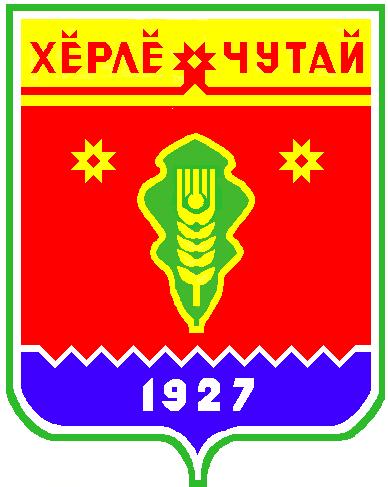 ПостановлениеАдминистрации  Испуханского сельского поселения Красночетайского района Чувашской Республики«О предварительных итогах социально-экономического развития сельского поселения за 9 месяцев 2016 года, об ожидаемых показателях 2016 года и о «Прогнозе социально-экономического развития Испуханского сельского поселения    на 2017 год и на период до 2019  года»от 01.11.2016 г  №58                                                                            д.Испуханы         В соответствии с постановлением главы Испуханского сельского поселения №39 от 28.07.2014 года «О порядке составления проекта бюджета Испуханского сельского поселения  на очередной финансовый год» администрация Испуханского сельского поселения Красночетайского района Чувашской Республики ПОСТАНОВЛЯЕТ:1. Утвердить предварительные итоги социально – экономического развития Испуханского сельского поселения за 9 месяцев 2016 года и ожидаемые показатели 2016 года согласно приложению к настоящему постановлению.2. Одобрить основные показатели «Прогноза социально -  экономического развития сельского поселения на 2016 год и на период до 2019 года». (Прилагается).3. Рекомендовать финансовому отделу администрации Красночетайского района при разработке проекта решения Собрания депутатов «О бюджете Испуханского сельского поселения» исходить из указанных основных показателей  «Прогноза социально- экономического развития на 2017 год и на период до 2019 года».4. Настоящее постановление вступает в силу со дня подписания.Глава  Испуханского сельского поселения                                                                    Е.Ф.Лаврентьева Итоги (фактические)социально-экономического развития Испуханского сельского поселения  за январь – октябрь 2016 годаИтоги (ожидаемые)социально-экономического развития Испуханского сельского поселения  за январь – декабрь 2016 годаПояснительная запискаоб итогах социально-экономического развитияИспуханского сельского   поселения за 9 месяцев 2016 года.           За истекшие 9 месяцев 2016 года основное внимание администрации сельского поселения было направлено на выполнение Прогнозных показателей социально-экономического развития сельского поселения на 2016 год, устранение критических замечаний, высказанных на заседании Собрания депутатов Испуханского сельского поселения Красночетайского района,  Испуханского сельского поселения  по итогам 2015 года и первого полугодия 2016 года.            Принимаемые меры позволили несколько увеличить основные показатели, характеризующие уровень развития экономики сельского поселения. Благоприятная экономическая конъюнктура, сложившаяся в последние годы, устойчивый  рост реальной заработной платы и других выплат способствуют дальнейшему увеличению потребительского спроса населения и ускорению развития оборота розничной торговли и платных услуг населению. Оборот розничной торговли  составил 12459,0 тыс.руб по итогам 9 месяцев 2016 года, что составляет 118,8  к соответствующему периоду  прошлого года.             За 9 месяцев текущего года на территории сельского поселения  ведено в эксплуатацию 118,2  кв.м жилья, в том числе построен 3 индивидуальных жилых дома.  Газифицировано  6 индивидуальных жилых дома.             Производство мяса в хозяйствах населения составило 267,2 т, производство  молока  -  2678,4 т  (102,6,%) . Поголовье КРС  составило 1248 голов (93,3%), в том числе коровы 495 голов (94,8,0%), свиней  49 голова (76,6%),  В хозяйствах населения количество лошадей  12 голов (50%).           Численность зарегистрированных безработных по состоянию на 1 октября 2016 года составляет 4 человек.           За 9 месяцев 2016 года бюджет сельского поселения исполнен по доходам в сумме  5514,56  тыс.руб.                     Итоги девяти месяцев текущего года показывают, что имеются все возможности по выполнению основных показателей Прогноза социально-экономического развития сельского поселения за 2016 год и сохранить набранный темп развития экономики сельского поселения. Прогноз социально-экономического развития Испуханского сельского поселения  за 2017, 2018, 2019 годыПояснительная запискак основным показателям социально-экономического развитияИспуханского сельского   поселения Красночетайского района Чувашской Республики на 2017 год и на период до 2019 года.     Основными целями прогноза социально-экономического развития сельского поселения является создание условий для социально-экономического развития сельского поселения, решения проблем в социальной сфере, повышения уровня жизни населения, обеспечения сохранности благосостояния населения.     Составление прогноза велось согласно методическим рекомендациям и основным показателям прогноза социально-экономического развития Чувашской Республики, Красночетайского района  и был использован прогноз индексов дефляторов цен по Чувашской  Республике.     Основные параметры прогноза разработаны на основе  набранных темпов развития экономики сельского поселения.      Промышленное производство на территории сельского поселения отсутствует. Основным производителем сельскохозяйственной продукции в 2017-2019 годах будет являться население сельского поселения на своих приусадебных участках. Увеличение  сельскохозяйственной продукции населения к 2019 году по сравнению с 20156 годом ожидается  на 3,1%    Потребительский рынок определяется оборотом розничной торговли. Увеличение розничного товарооборота в 2017 году по сравнению с 2016 годом ожидается на 12%.  Основным фактором, определяющим рост оборота розничной торговли, является платежеспособность населения сельского поселения.     К концу 2019 года  среднегодовая численность постоянного населения составит 1530 человек.  РешениеСобрания депутатов  Испуханского сельского поселения Красночетайского района Чувашской Республики «О внесении изменений  в решение Собрания депутатов Испуханского сельского поселения от 28.09.2012 года №3 «О Порядке принятия решений об условиях приватизации муниципального имущества Испуханского сельского поселения Красночетайского района Чувашской Республики» От	03.11.2016г.№2  д.Испуханы
        В связи с принятием Федерального закона от 29 июня . N 180-ФЗ «О внесении изменений в Федеральный закон «О приватизации государственного и муниципального имущества» Собрание депутатов Испуханского сельского поселения Красночетайского района решило:1. Внести в Порядок принятия решений об условиях приватизации муниципального имущества Испуханского сельского поселения Красночетайского района Чувашской Республики, утвержденный решением Собрания депутатов Испуханского сельского поселения Красночетайского района Чувашской Республики от  28.09.2012 №3, следующие изменения:1.1.  пункт 8.1 раздела 8 изложить в следующей редакции:«8.1.  Начальная цена подлежащего приватизации муниципального имущества устанавливается в случаях, предусмотренных Федеральным законом, в соответствии с законодательством Российской Федерации, регулирующим оценочную деятельность, при условии, что со дня составления отчета об оценке объекта оценки до дня размещения на официальном сайте в сети «Интернет» информационного сообщения о продаже муниципального имущества прошло не более чем шесть месяцев.»;1.2. в пункте 15.2 раздела 15:1) абзац 1 изложить в следующей редакции: «Информация о приватизации муниципального имущества, указанная в пункте 15.1, подлежит размещению на официальном сайте администрации Испуханского сельского поселения в сети «Интернет», а также на официальном сайте Российской Федерации в сети «Интернет» для размещения информации о проведении торгов, определенном Правительством Российской Федерации.»;2) абзац 2 изложить в следующей редакции: «Информационное сообщение о продаже муниципального имущества, об итогах его продажи размещается также на сайте продавца муниципального имущества в сети «Интернет».Информационное сообщение о продаже муниципального имущества подлежит размещению на сайтах в сети «Интернет» не менее чем за тридцать дней до дня осуществления продажи указанного имущества, если иное не предусмотрено Федеральным законом.Решение об условиях приватизации муниципального имущества размещается в открытом доступе на сайтах в сети «Интернет» в течение десяти дней со дня принятия этого решения.».2. Настоящее решение вступает в силу после официального опубликования в периодическом печатном издании «Вестник  Испуханского сельского поселения».Председатель Собрания депутатов Испуханского сельского поселения Красночетайского района ЧувашскойРеспублики                                                                                                                                    Р.И.АлжейкинаРешениеСобрания депутатов  Испуханского сельского поселения Красночетайского района Чувашской Республики «О внесении изменений  в решение Собрания депутатов от 18.04.2014  года №8 « Об утверждении Положения «О вопросах налогового регулирования в  Испуханском сельском поселении, отнесенных законодательством Российской  Федерации о налогах и сборах к ведению органов местного самоуправления» От	03.11.2016г.№3                                                                                                                          д.ИспуханыВ соответствии с Налоговым кодексом Российской Федерации, Федеральным законом Российской Федерации от 06 октября . № 131-ФЗ «Об общих принципах организации местного самоуправления в Российской Федерации», Федеральным законом от 29.10.2015 года №396-ФЗ, в целях регулирования налоговых правоотношенийСобрание депутатов Испуханского сельского поселения  РЕШИЛО:1. В решение Собрания депутатов от 18.04.2014 года №8  «Об утверждении Положения «О вопросах налогового регулирования в  Испуханском сельском поселении, отнесенных законодательством Российской  Федерации о налогах и сборах к ведению органов местного самоуправления» внести  следующее изменение:     1).   пункт 6 статьи 20 Положения признать утратившим силу.2. Настоящее решение вступает в силу после опубликования в периодическом печатном издании «Вестник Испуханского сельского поселения и  распространяется на правоотношения, возникшие с 1 июля 2016 года».Председатель Собрания депутатовИспуханского сельского поселения                                   Р.И.АлжейкинаРешениеСобрания депутатов  Испуханского сельского поселения Красночетайского района Чувашской Республики « Об утвержении Положения о предоставлении ежегодного оплачиваемого отпуска выборным должностным лицам местного самоуправления, замещающим выборные муниципальные должности на постоянной основе  в Испуханском сельском поселении Красночетайского района Чувашской Республики. От	03.11.2016г.№4                                                                                                                          д.ИспуханыНа основании закона Чувашской Республики от 03 октября . № 64 «О гарантиях осуществления полномочий депутата, члена выборного органа местного самоуправления, выборного должностного лица местного самоуправления в Чувашской Республике», Собрание депутатов Испуханского сельского поселения Красночетайского района Чувашской Республики РЕШИЛО:Утвердить Положение о предоставлении ежегодного оплачиваемого отпуска выборным должностным лицам местного самоуправления, замещающим выборные муниципальные должности на постоянной основе  в Испуханском сельском поселении Красночетайского района Чувашской Республики.Настоящее решение вступает в силу со дня его официального опубликования. Председатель Собрания депутатов Испуханского сельского поселенияКрасночетайского района Чувашской Республики             	Р.И.Алжейкина	УТВЕРЖДЕН решением Собрания депутатов Испуханского сельского поселения От « 03 » ноября  . №  4ПОЛОЖЕНИЕо предоставлении ежегодного оплачиваемого отпуска выборным должностным лицам местного самоуправления, замещающим выборные муниципальные должности на постоянной основе  в Испуханском сельском поселении Красночетайского района Чувашской РеспубликиОбщие положения1.1. Настоящее Положение разработано в соответствии с Конституцией Российской Федерации, Трудовым кодексом Российской Федерации, Федеральным законом от 6 октября 2003 года № 131-ФЗ «Об общих принципах организации местного самоуправления в Российской Федерации», закона Чувашской Республики от 03 октября . № 64 «О гарантиях осуществления полномочий депутата, члена выборного органа местного самоуправления, выборного должностного лица местного самоуправления в Чувашской Республике», Уставом Испуханского сельского поселения Красночетайского района Чувашской Республики.1.2. Настоящее Положение распространяется на выборных должностных лиц местного самоуправления, замещающим выборные муниципальные должности на постоянной основе  в Испуханском сельском поселении Красночетайского района Чувашской Республики.Порядок предоставления ежегодного оплачиваемого отпуска Выборным должностным лицам местного самоуправления, замещающим выборные муниципальные должности на постоянной основе  в Испуханском сельском поселении (далее – лицо, замещающее  муниципальную должность) предоставляется ежегодный оплачиваемый отпуск с сохранением замещаемой муниципальной должности и денежного содержания, размер которого определяется в порядке, установленном трудовым законодательством для исчисления средней заработной платы.Ежегодный оплачиваемый отпуск лица, замещающего  муниципальную должность состоит из основного оплачиваемого отпуска и дополнительных оплачиваемых отпусковЛицу, замещающему  муниципальную должность предоставляется ежегодный основной оплачиваемый отпуск продолжительностью 30 календарных дней.За работу в особых условиях труда и с ненормированным рабочим днем лицу, замещающему  муниципальную должность предоставляется ежегодный дополнительный оплачиваемый отпуск продолжительностью 14 календарных дней.Дополнительный оплачиваемый отпуск за особые условия работы может предоставляться в любое время года в соответствии с графиком предоставления отпусков, утвержденным в органе местного самоуправления.В одном календарном году предоставляется только один дополнительный оплачиваемый отпуск за особые условия работыЕжегодный оплачиваемый отпуск и дополнительные оплачиваемые отпуска суммируются и по желанию лица, замещающим  муниципальную должность могут предоставляться полностью или по частям. Причем продолжительность хотя бы одной из частей отпуска должна быть не менее 14 календарных дней.Лицу, замещающему  муниципальную должность по его письменному заявлению в порядке, установленном федеральными законами, может быть предоставлен отпуск без сохранения оплаты труда.РешениеСобрания депутатов  Испуханского сельского поселения Красночетайского района Чувашской Республики «  О частичной замене дотации на выравнивание бюджетной обеспеченности дополнительным нормативом отчислений от налога на доходы физических лиц»          От 03.11.2016 г. №5                                                                             д.Испуханы В соответствии с  пунктом 4  статьи 137 Бюджетного кодекса Российской Федерации и пунктом  12 статьи 17.3 Закона Чувашской Республики от 23.07.2001 № 36 «О регулировании бюджетных правоотношений в Чувашской Республике»Собрание депутатов  Испуханского сельского поселения  Р Е ШИ Л О:	1. Дать согласие на частичную замену дотации на выравнивание бюджетной обеспеченности   для  бюджета  Испуханского сельского поселения Красночетайского района Чувашской Республики,  планируемой  к  утверждению в республиканском бюджете Чувашской  Республики   на  2017 год  и  на  плановый  период  2018  и 2019  годов,    дополнительным нормативом отчислений от налога на доходы физических лиц в бюджет Испуханского сельского поселения Красночетайского района Чувашской Республики от объема поступлений, подлежащего зачислению в консолидированный бюджет Чувашской Республики от указанного налога.2. Настоящее решение вступает в силу со дня его официального опубликования.Председатель Собрания депутатовИспуханского сельского поселения                                       Р.И.Алжейкина      Объем работ и услуг в действующих ценах, тыс.руб.Объем работ и услуг в действующих ценах, тыс.руб.Объем работ и услуг в действующих ценах, тыс.руб.Объем работ и услуг в действующих ценах, тыс.руб.Объем работ и услуг в действующих ценах, тыс.руб.Объем работ и услуг в действующих ценах, тыс.руб.Отгружено товаров собственного производства, всего2015201520162016В % 2016 к 2015 г.В % 2016 к 2015 г.Отгружено товаров собственного производства, всего                                                      Товарооборот                                                      Товарооборот                                                      Товарооборот                                                      Товарооборот                                                      Товарооборот                                                      Товарооборот                                                      ТоварооборотКрасночетайский райпо :Мочейский магазин5000500059595959119,2119,2Карксирминский магазин1560156016801680107,7107,7Торханский магазин1400140014861486106,1106,1Кумаркинский магазин2796279633343334119,2119,2Магазин «Нива»701,0701,0856856122,1122,1Магазин «Виктория»856,0856,010231023119,5119,5                                                       Сельское хозяйство                                                       Сельское хозяйство                                                       Сельское хозяйство                                                       Сельское хозяйство                                                       Сельское хозяйство                                                       Сельское хозяйство                                                       Сельское хозяйство                                             Производство мясо, тонн                                             Производство мясо, тонн                                             Производство мясо, тонн                                             Производство мясо, тонн                                             Производство мясо, тонн                                             Производство мясо, тонн                                             Производство мясо, тоннв хозяйствах всех категорий286,8286,8267,2267,293,293,2в сельхозпредприятиях :84,384,357,457,468,168,1СХПК «Нива»75,675,650,450,466,766,7ООО «КФХ Мурайкина А.В.»7,57,55,85,877,377,3ООО «КФХ Ижендеева И.М.»1,21,2--ООО «КФХ Ермакова А.И.»--1,21,2100100ООО «КФХ Кряжин Н.Ю.»----в хозяйствах населения202,5202,5209,8209,8103,2103,2                                            Производства мяса КРС                                            Производства мяса КРС                                            Производства мяса КРС                                            Производства мяса КРС                                            Производства мяса КРС                                            Производства мяса КРС                                            Производства мяса КРСв хозяйствах всех категорий167,2167,2155,6155,693,193,1в сельхозпредприятиях:69,369,357,457,482,882,8СХПК «Нива»СХПК «Нива»60,660,650,450,483,2ООО «КФХ Мурайкина А.В.»7,57,55,85,877,377,3ООО «КФХ Ижендеева И.М.»1,21,2----ООО «КФХ Ермакова А.И.»--1,21,2100100ООО «КФХ Кряжин Н.Ю.»----в хозяйствах населения97,997,998,298,2100,3100,3                                             Производства молока, тонн                                             Производства молока, тонн                                             Производства молока, тонн                                             Производства молока, тонн                                             Производства молока, тонн                                             Производства молока, тонн                                             Производства молока, тоннв хозяйствах всех категорий2611,22611,22678,42678,4102,6102,6в сельхозпредприятиях:1444,01444,01399,81399,896,996,9СХПК «Нива»756,0756,0791,0791,0104,6104,6ООО «КФХ Мурайкина А.В.»360,0360,0362,1362,1100,6100,6ООО «КФХ Ижендеева И.М.»213,0213,0121,0121,056,856,8ООО «КФХ Ермакова А.И.»115,0115,0125,7125,7109,3109,3ООО «КФХ Кряжин Н.Ю.»в хозяйствах населения1167,21167,21278,61278,6109,5109,5                             Средний надой молока от одной коровы, кг                              Средний надой молока от одной коровы, кг                              Средний надой молока от одной коровы, кг                              Средний надой молока от одной коровы, кг                              Средний надой молока от одной коровы, кг                              Средний надой молока от одной коровы, кг                              Средний надой молока от одной коровы, кг в хозяйствах всех категорий958395831006010060105,0105,0в сельхозпредприятиях:6082608264596459106,2106,2СХПК «Нива»3780378039563956104,6104,6ООО «КФХ Мурайкина А.В.»1400140015001500107,1107,1ООО «КФХ Ижендеева И.М.»----ООО «КФХ Ермакова А.И.»90290210031003111,2111,2ООО «КФХ Кряжин Н.Ю.»в хозяйствах населения3501350136013601102,8102,8                                           Производство яиц, тыс.шт.                                           Производство яиц, тыс.шт.                                           Производство яиц, тыс.шт.                                           Производство яиц, тыс.шт.                                           Производство яиц, тыс.шт.                                           Производство яиц, тыс.шт.                                           Производство яиц, тыс.шт.в хозяйствах всех категорий3690369037023702100,3100,3в сельхозпредприятиях:СХПК «Нива»--ООО «КФХ Мурайкина А.В.»--ООО «КФХ Ижендеева И.М.»--ООО «КФХ Ермакова А.И.»--в хозяйствах населения3690369037023702100,3100,3                                          Численность скота и птицы, голов                                          Численность скота и птицы, голов                                          Численность скота и птицы, голов                                          Численность скота и птицы, голов                                          Численность скота и птицы, голов                                          Численность скота и птицы, голов                                          Численность скота и птицы, голов                                                             КРС, голов                                                             КРС, голов                                                             КРС, голов                                                             КРС, голов                                                             КРС, голов                                                             КРС, голов                                                             КРС, головв хозяйствах всех категорий133813381248124893,393,3в сельхозпредприятиях:735735735735100,0100,0СХПК «Нива»70570568668697,397,3ООО «КФХ Мурайкина А.В.»15153232213,3213,3ООО «КФХ Ижендеева И.М.»3333100100ООО «КФХ Ермакова А.И.»881111137,5137,5ООО «КФХ Кряжин Н.Ю.»33--в хозяйствах населения60360351351385,185,1                                                      в том числе коровы, голов                                                      в том числе коровы, голов                                                      в том числе коровы, голов                                                      в том числе коровы, голов                                                      в том числе коровы, голов                                                      в том числе коровы, голов                                                      в том числе коровы, головв хозяйствах всех категорий52252249549594,894,8в сельхозпредприятиях:220220223223101,4101,4СХПК «Нива»200200200200100,0100,0ООО «КФХ Мурайкина А.В.»12121515125,0125,0ООО «КФХ Ижендеева И.М.»551120,020,0ООО «КФХ Ермакова А.И.»3366200,0200,0ООО «КФХ Кряжин Н.Ю.»--11в хозяйствах населения30230227227290,190,1                                                           Свиньи, голов                                                           Свиньи, голов                                                           Свиньи, голов                                                           Свиньи, голов                                                           Свиньи, голов                                                           Свиньи, голов                                                           Свиньи, головв хозяйствах всех категорий6464494976,676,6в сельхозпредприятиях:СХПК «Нива»ООО «КФХ Мурайкина А.В.»ООО «КФХ Ижендеева И.М.»ООО «КФХ Ермакова А.И.»ООО «КФХ Кряжин Н.Ю.»в хозяйствах населения6464494976,676,6                                                           Птица, голов                                                           Птица, голов                                                           Птица, голов                                                           Птица, голов                                                           Птица, голов                                                           Птица, голов                                                           Птица, головв хозяйствах всех категорий378937892540254067,067,0в сельхозпредприятиях:СХПК «Нива»ООО «КФХ Мурайкина А.В.»ООО «КФХ Ижендеева И.М.»ООО «КФХ Ермакова А.И.»ООО «КФХ Кряжин Н.Ю.»в хозяйствах населения378937892540254067,067,0                                                              Лошади, голов                                                              Лошади, голов                                                              Лошади, голов                                                              Лошади, голов                                                              Лошади, голов                                                              Лошади, голов                                                              Лошади, головв хозяйствах всех категорийв хозяйствах всех категорий2424121250,0в сельхозпредприятиях:в сельхозпредприятиях:997777,8СХПК «Нива»СХПК «Нива»886675,0ООО «КФХ Мурайкина А.В.»ООО «КФХ Мурайкина А.В.»ООО «КФХ Ижендеева И.М.»ООО «КФХ Ижендеева И.М.»1111100ООО «КФХ Ермакова А.И.»ООО «КФХ Ермакова А.И.»в хозяйствах населенияв хозяйствах населения15155533,3                                                      Овцы и козы, голов                                                      Овцы и козы, голов                                                      Овцы и козы, голов                                                      Овцы и козы, голов                                                      Овцы и козы, голов                                                      Овцы и козы, голов                                                      Овцы и козы, головв хозяйствах всех категорийв хозяйствах всех категорий50750744944988,6в сельхозпредприятиях:в сельхозпредприятиях:СХПК «Нива»СХПК «Нива»ООО «КФХ Мурайкина А.В.»ООО «КФХ Мурайкина А.В.»ООО «КФХ Ижендеева И.М.»ООО «КФХ Ижендеева И.М.»ООО «КФХ Ермакова А.И.»ООО «КФХ Ермакова А.И.»в хозяйствах населенияв хозяйствах населения50750744944988,6                                                    Жилищное строительство                                                    Жилищное строительство                                                    Жилищное строительство                                                    Жилищное строительство                                                    Жилищное строительство                                                    Жилищное строительство                                                    Жилищное строительствоКредит по программе «Молодая семья» сем./тыс. руб.Кредит по программе «Молодая семья» сем./тыс. руб.-----Строительство индивидуальных домов, кол./кв.м.Строительство индивидуальных домов, кол./кв.м.3/319,63/319,62/118,22/118,2Строительство по программе «Ипотечный кредит», сем/тыс. руб.Строительство по программе «Ипотечный кредит», сем/тыс. руб.----По программе «Социальное развитие села», сем./тыс.руб.По программе «Социальное развитие села», сем./тыс.руб.1/0,4761/0,476--Ввод жилья за счет всех источников финансирования кв.м./ тыс.руб.Ввод жилья за счет всех источников финансирования кв.м./ тыс.руб.135,7/0,476135,7/0,476--Субсидирование строительства жилья по программе «Молодая семья» сем./тыс. руб.Субсидирование строительства жилья по программе «Молодая семья» сем./тыс. руб.-----                                                   Автомобильные дороги                                                   Автомобильные дороги                                                   Автомобильные дороги                                                   Автомобильные дороги                                                   Автомобильные дороги                                                   Автомобильные дороги                                                   Автомобильные дорогиСодержание, тыс. руб.Содержание, тыс. руб.167,9167,9167,9167,9-Строительство автодорог, тыс. руб.Строительство автодорог, тыс. руб.--5361,55361,5Ремонт автодорог и искусственных сооруженийРемонт автодорог и искусственных сооружений--254,0254,0                                                   Газификация                                                   Газификация                                                   Газификация                                                   Газификация                                                   Газификация                                                   Газификация                                                   ГазификацияГазификация индивидуальных домовГазификация индивидуальных домов      6      655                                                    Центр занятости                                                    Центр занятости                                                    Центр занятости                                                    Центр занятости                                                    Центр занятости                                                    Центр занятости                                                    Центр занятостиЧисленность безработных, зарегистрированных в службе занятости, чел.Численность безработных, зарегистрированных в службе занятости, чел.5544                                     Демографические показатели                                     Демографические показатели                                     Демографические показатели                                     Демографические показатели                                     Демографические показатели                                     Демографические показатели                                     Демографические показателиЧисленность постоянного населения, чел.Численность постоянного населения, чел.1495149514851485Число родившихся, чел.Число родившихся, чел.6666 Число умерших, чел. Число умерших, чел.30301313Естественный приростЕстественный прирост-24-24-7-7Число прибывших, чел.Число прибывших, чел.34342525 Число убывших, чел. Число убывших, чел.32322929Миграционный приростМиграционный прирост+2+2-4-4                                    Малое предпринимательство                                    Малое предпринимательство                                    Малое предпринимательство                                    Малое предпринимательство                                    Малое предпринимательство                                    Малое предпринимательство                                    Малое предпринимательствоКоличество малых предприятий, всегоКоличество малых предприятий, всего18181111                                         Бюджет сельского поселения                                         Бюджет сельского поселения                                         Бюджет сельского поселения                                         Бюджет сельского поселения                                         Бюджет сельского поселения                                         Бюджет сельского поселения                                         Бюджет сельского поселенияДоходы - всегоДоходы - всего4929,84929,85514,565514,56111,9в том числе собственные доходы в том числе собственные доходы 257,8257,8561,1561,1217,6Расходы -  всегоРасходы -  всего2362,32362,31628,711628,7168,9Объем работ и услуг в действующих ценах, тыс.руб.Объем работ и услуг в действующих ценах, тыс.руб.Объем работ и услуг в действующих ценах, тыс.руб.Объем работ и услуг в действующих ценах, тыс.руб.Объем работ и услуг в действующих ценах, тыс.руб.Объем работ и услуг в действующих ценах, тыс.руб.Объем работ и услуг в действующих ценах, тыс.руб.Объем работ и услуг в действующих ценах, тыс.руб.Отгружено товаров собственного производства, всегоОтгружено товаров собственного производства, всего201520152015201620162016В % 2016 к 2015 г.В % 2016 к 2015 г.Отгружено товаров собственного производства, всегоОтгружено товаров собственного производства, всего                                                      Товарооборот                                                      Товарооборот                                                      Товарооборот                                                      Товарооборот                                                      Товарооборот                                                      Товарооборот                                                      Товарооборот                                                      Товарооборот                                                      Товарооборот                                                      ТоварооборотКрасночетайский райпо :Красночетайский райпо :Мочейский магазинМочейский магазин595959595959610361036103102,4102,4Карксирминский магазинКарксирминский магазин168016801680178217821782106,1106,1Торханский магазинТорханский магазин148614861486150015001500100,9100,9Кумаркинский магазинКумаркинский магазин333433343334350035003500105,0105,0Магазин «Нива»Магазин «Нива»856856856903903903105,5105,5Магазин «Виктория»Магазин «Виктория»102310231023103510351035101,2101,2                                                       Сельское хозяйство                                                       Сельское хозяйство                                                       Сельское хозяйство                                                       Сельское хозяйство                                                       Сельское хозяйство                                                       Сельское хозяйство                                                       Сельское хозяйство                                                       Сельское хозяйство                                                       Сельское хозяйство                                                       Сельское хозяйство                                         Произведено мясо, тонн                                         Произведено мясо, тонн                                         Произведено мясо, тонн                                         Произведено мясо, тонн                                         Произведено мясо, тонн                                         Произведено мясо, тонн                                         Произведено мясо, тонн                                         Произведено мясо, тонн                                         Произведено мясо, тонн                                         Произведено мясо, тоннв хозяйствах всех категорийв хозяйствах всех категорий312,9312,9312,9322,1322,1322,1102,9102,9в сельхозпредприятих:в сельхозпредприятих:103,9103,9103,9106,9106,9106,9102,9102,9СХПК «Нива»СХПК «Нива»91,691,691,695,095,095,0103,7103,7ООО «КФХ Мурайкина А.В.»ООО «КФХ Мурайкина А.В.»9,89,89,810,210,210,2104,1104,1ООО «КФХ Ижендеева И.М.»ООО «КФХ Ижендеева И.М.»2,52,52,5ООО «КФХ Ермакова А.И.»ООО «КФХ Ермакова А.И.»---1,51,51,5ООО «КФХ Кряжин Н.Ю.»ООО «КФХ Кряжин Н.Ю.»0,20,20,2в хозяйствах населенияв хозяйствах населения209,0209,0209,0215,2215,2215,2103,0103,0                                       Производства мяса КРС                                       Производства мяса КРС                                       Производства мяса КРС                                       Производства мяса КРС                                       Производства мяса КРС                                       Производства мяса КРС                                       Производства мяса КРС                                       Производства мяса КРС                                       Производства мяса КРС                                       Производства мяса КРСв хозяйствах всех категорийв хозяйствах всех категорий212,9212,9212,9211,4211,4211,499,399,3в сельхозпредприятиях :в сельхозпредприятиях :103,9103,9103,999,499,499,495,795,7СХПК «Нива»86,386,386,386,386,387,5101,4101,4101,4ООО «КФХ Мурайкина А.В.»ООО «КФХ Мурайкина А.В.»9,89,89,810,210,210,2104,1104,1ООО «КФХ Ижендеева И.М.»ООО «КФХ Ижендеева И.М.»2,52,52,5ООО «КФХ Ермакова А.И.»ООО «КФХ Ермакова А.И.»---1,51,51,5ООО «КФХ Кряжин Н.Ю.»ООО «КФХ Кряжин Н.Ю.»0,20,20,2в хозяйствах населенияв хозяйствах населения109,0109,0109,0112,0112,0112,0102,8102,8                                               Производства молока, тонн                                               Производства молока, тонн                                               Производства молока, тонн                                               Производства молока, тонн                                               Производства молока, тонн                                               Производства молока, тонн                                               Производства молока, тонн                                               Производства молока, тонн                                               Производства молока, тонн                                               Производства молока, тоннв хозяйствах всех категорийв хозяйствах всех категорий305730573057319131913191104,4104,4в сельхозпредприятиях :в сельхозпредприятиях :174517451745178917891789102,5102,5СХПК «Нива»СХПК «Нива»915915915978978978106,9106,9ООО «КФХ Мурайкина А.В.»ООО «КФХ Мурайкина А.В.»398398398421421421105,8105,8ООО «КФХ Ижендеева И.М.»ООО «КФХ Ижендеева И.М.»23423423412512512553,453,4ООО «КФХ Ермакова А.И.»ООО «КФХ Ермакова А.И.»198198198213213213107,6107,6ООО «КФХ Кряжин Н.Ю.»ООО «КФХ Кряжин Н.Ю.»525252в хозяйствах населенияв хозяйствах населения1312131214021402140214021402106,8                                           Производство яиц, тыс.шт.                                           Производство яиц, тыс.шт.                                           Производство яиц, тыс.шт.                                           Производство яиц, тыс.шт.                                           Производство яиц, тыс.шт.                                           Производство яиц, тыс.шт.                                           Производство яиц, тыс.шт.                                           Производство яиц, тыс.шт.                                           Производство яиц, тыс.шт.                                           Производство яиц, тыс.шт.в хозяйствах всех категорийв хозяйствах всех категорий370137013701375137513751101,3101,3в сельхозпредприятиях:в сельхозпредприятиях:СХПК «Нива»СХПК «Нива»ООО «КФХ Мурайкина А.В.»ООО «КФХ Мурайкина А.В.»ООО «КФХ Ижендеева И.М.»ООО «КФХ Ижендеева И.М.»ООО «КФХ Ермакова А.И.»ООО «КФХ Ермакова А.И.»ООО «КФХ Кряжин Н.Ю.»ООО «КФХ Кряжин Н.Ю.»в хозяйствах населенияв хозяйствах населения370137013701375137513751101,3101,3                                          Численность скота и птицы, голов                                          Численность скота и птицы, голов                                          Численность скота и птицы, голов                                          Численность скота и птицы, голов                                          Численность скота и птицы, голов                                          Численность скота и птицы, голов                                          Численность скота и птицы, голов                                          Численность скота и птицы, голов                                          Численность скота и птицы, голов                                          Численность скота и птицы, голов                                                             КРС, голов                                                             КРС, голов                                                             КРС, голов                                                             КРС, голов                                                             КРС, голов                                                             КРС, голов                                                             КРС, голов                                                             КРС, голов                                                             КРС, голов                                                             КРС, головв хозяйствах всех категорийв хозяйствах всех категорий13421342134212481248124893,093,0в сельхозпредприятиях:в сельхозпредприятиях:74874874873573573598,398,3СХПК «Нива»СХПК «Нива»70970970968668668696,896,8ООО «КФХ Мурайкина А.В.»ООО «КФХ Мурайкина А.В.»202020323232160,0160,0ООО «КФХ Ижендеева И.М.»ООО «КФХ Ижендеева И.М.»10101033330,030,0ООО «КФХ Ермакова А.И.»ООО «КФХ Ермакова А.И.»999111111122,2122,2ООО «КФХ Кряжин Н.Ю.»ООО «КФХ Кряжин Н.Ю.»333в хозяйствах населенияв хозяйствах населения60760760751351351384,584,5                                                      в том числе коровы, голов                                                      в том числе коровы, голов                                                      в том числе коровы, голов                                                      в том числе коровы, голов                                                      в том числе коровы, голов                                                      в том числе коровы, голов                                                      в том числе коровы, голов                                                      в том числе коровы, голов                                                      в том числе коровы, голов                                                      в том числе коровы, головв хозяйствах всех категорийв хозяйствах всех категорий53253253249549549593,093,0в сельхозпредприятиях:в сельхозпредприятиях:22822822822322322397,897,8СХПК «Нива»СХПК «Нива»200200200200200200100100ООО «КФХ Мурайкина А.В.»ООО «КФХ Мурайкина А.В.»16161615151593,793,7ООО «КФХ Ижендеева И.М.»ООО «КФХ Ижендеева И.М.»77711114,314,3ООО «КФХ Ермакова А.И.»ООО «КФХ Ермакова А.И.»555666120,0120,0111в хозяйствах населенияв хозяйствах населения30430430427227227289,589,5                                                           Свиньи, голов                                                           Свиньи, голов                                                           Свиньи, голов                                                           Свиньи, голов                                                           Свиньи, голов                                                           Свиньи, голов                                                           Свиньи, голов                                                           Свиньи, голов                                                           Свиньи, голов                                                           Свиньи, головв хозяйствах всех категорийв хозяйствах всех категорий414141494949119,5119,5в сельхозпредприятиях:в сельхозпредприятиях:СХПК «Нива»СХПК «Нива»ООО «КФХ Мурайкина А.В.»ООО «КФХ Мурайкина А.В.»ООО «КФХ Ижендеева И.М.»ООО «КФХ Ижендеева И.М.»ООО «КФХ Ермакова А.И.»ООО «КФХ Ермакова А.И.»ООО «КФХ Кряжин Н.Ю.»ООО «КФХ Кряжин Н.Ю.»в хозяйствах населенияв хозяйствах населения414141494949119,5119,5                                                           Птица, голов                                                           Птица, голов                                                           Птица, голов                                                           Птица, голов                                                           Птица, голов                                                           Птица, голов                                                           Птица, голов                                                           Птица, голов                                                           Птица, голов                                                           Птица, головв хозяйствах всех категорийв хозяйствах всех категорий201420142014254025402540126,1126,1в сельхозпредприятиях:в сельхозпредприятиях:СХПК «Нива»СХПК «Нива»ООО «КФХ Мурайкина А.В.»ООО «КФХ Мурайкина А.В.»ООО «КФХ Ижендеева И.М.»ООО «КФХ Ижендеева И.М.»ООО «КФХ Ермакова А.И.»ООО «КФХ Ермакова А.И.»ООО «КФХ Кряжин Н.Ю.»ООО «КФХ Кряжин Н.Ю.»в хозяйствах населенияв хозяйствах населения201420142014254025402540126,1126,1                                                              Лошади, голов                                                              Лошади, голов                                                              Лошади, голов                                                              Лошади, голов                                                              Лошади, голов                                                              Лошади, голов                                                              Лошади, голов                                                              Лошади, голов                                                              Лошади, голов                                                              Лошади, головв хозяйствах всех категорийв хозяйствах всех категорийв хозяйствах всех категорий24242412121250,0в сельхозпредприятиях:в сельхозпредприятиях:в сельхозпредприятиях:99977777,8СХПК «Нива»СХПК «Нива»СХПК «Нива»88866675,0ООО «КФХ Мурайкина А.В.»ООО «КФХ Мурайкина А.В.»ООО «КФХ Мурайкина А.В.»ООО «КФХ Ижендеева И.М.»ООО «КФХ Ижендеева И.М.»ООО «КФХ Ижендеева И.М.»111111100,0ООО «КФХ Ермакова А.И.»ООО «КФХ Ермакова А.И.»ООО «КФХ Ермакова А.И.»ООО «КФХ Кряжин Н.Ю.»ООО «КФХ Кряжин Н.Ю.»ООО «КФХ Кряжин Н.Ю.»в хозяйствах населенияв хозяйствах населенияв хозяйствах населения15151555533,3                                                      Овцы и козы, голов                                                      Овцы и козы, голов                                                      Овцы и козы, голов                                                      Овцы и козы, голов                                                      Овцы и козы, голов                                                      Овцы и козы, голов                                                      Овцы и козы, голов                                                      Овцы и козы, голов                                                      Овцы и козы, голов                                                      Овцы и козы, головв хозяйствах всех категорийв хозяйствах всех категорийв хозяйствах всех категорий45545545544944944998,7в сельхозпредприятиях:в сельхозпредприятиях:в сельхозпредприятиях:СХПК «Нива»СХПК «Нива»СХПК «Нива»ООО «КФХ Мурайкина А.В.»ООО «КФХ Мурайкина А.В.»ООО «КФХ Мурайкина А.В.»ООО «КФХ Ижендеева И.М.»ООО «КФХ Ижендеева И.М.»ООО «КФХ Ижендеева И.М.»ООО «КФХ Ермакова А.И.»ООО «КФХ Ермакова А.И.»ООО «КФХ Ермакова А.И.»ООО «КФХ Кряжин Н.Ю.»ООО «КФХ Кряжин Н.Ю.»ООО «КФХ Кряжин Н.Ю.»в хозяйствах населенияв хозяйствах населенияв хозяйствах населения45545545544944944998,7                                                    Жилищное строительство                                                    Жилищное строительство                                                    Жилищное строительство                                                    Жилищное строительство                                                    Жилищное строительство                                                    Жилищное строительство                                                    Жилищное строительство                                                    Жилищное строительство                                                    Жилищное строительство                                                    Жилищное строительствоКредит по программе «Молодая семья» сем./тыс. руб.Кредит по программе «Молодая семья» сем./тыс. руб.Кредит по программе «Молодая семья» сем./тыс. руб.-------Строительство индивидуальных домов, кол./кв.м.Строительство индивидуальных домов, кол./кв.м.Строительство индивидуальных домов, кол./кв.м.5/6545/6545/6542/118,22/118,22/118,2Строительство по программе «Ипотечный кредит», сем/тыс. руб.Строительство по программе «Ипотечный кредит», сем/тыс. руб.Строительство по программе «Ипотечный кредит», сем/тыс. руб.---По программе «Социальное развитие села», сем./тыс.руб.По программе «Социальное развитие села», сем./тыс.руб.По программе «Социальное развитие села», сем./тыс.руб.1/0,4751/0,4751/0,475---Ввод жилья за счет всех источников финансирования кв.м./ тыс.руб.Ввод жилья за счет всех источников финансирования кв.м./ тыс.руб.Ввод жилья за счет всех источников финансирования кв.м./ тыс.руб.5/6545/6545/654---Субсидирование строительства жилья по программе «Молодая семья» сем./тыс. руб.Субсидирование строительства жилья по программе «Молодая семья» сем./тыс. руб.Субсидирование строительства жилья по программе «Молодая семья» сем./тыс. руб.------                                                   Автомобильные дороги                                                   Автомобильные дороги                                                   Автомобильные дороги                                                   Автомобильные дороги                                                   Автомобильные дороги                                                   Автомобильные дороги                                                   Автомобильные дороги                                                   Автомобильные дороги                                                   Автомобильные дороги                                                   Автомобильные дорогиСодержание, тыс. руб.Содержание, тыс. руб.Содержание, тыс. руб.167,9167,9167,9167,9167,9167,9Строительство автодорог, тыс. руб.Строительство автодорог, тыс. руб.Строительство автодорог, тыс. руб.5361,55361,55361,55361,55361,55361,5Ремонт автодорог и искусственных сооруженийРемонт автодорог и искусственных сооруженийРемонт автодорог и искусственных сооружений254,0254,0254,0254,0254,0254,0                                                   Газификация                                                   Газификация                                                   Газификация                                                   Газификация                                                   Газификация                                                   Газификация                                                   Газификация                                                   Газификация                                                   Газификация                                                   ГазификацияГазификация индивидуальных домовГазификация индивидуальных домовГазификация индивидуальных домов777555                                  Центр занятости                                  Центр занятости                                  Центр занятости                                  Центр занятости                                  Центр занятости                                  Центр занятости                                  Центр занятости                                  Центр занятости                                  Центр занятости                                  Центр занятостиЧисленность безработных, зарегистрированных в службе занятости, чел.Численность безработных, зарегистрированных в службе занятости, чел.Численность безработных, зарегистрированных в службе занятости, чел.888111111                                     Демографические показатели                                     Демографические показатели                                     Демографические показатели                                     Демографические показатели                                     Демографические показатели                                     Демографические показатели                                     Демографические показатели                                     Демографические показатели                                     Демографические показатели                                     Демографические показателиЧисленность постоянного населения, чел.Численность постоянного населения, чел.Численность постоянного населения, чел.149514951495142414241424Число родившихся, чел.Число родившихся, чел.Число родившихся, чел.888888 Число умерших, чел. Число умерших, чел. Число умерших, чел.323232161616Естественный приростЕстественный приростЕстественный прирост-24-24-24-8-8-8Число прибывших, чел.Число прибывших, чел.Число прибывших, чел.343434292929 Число убывших, чел. Число убывших, чел. Число убывших, чел.313131313131Миграционный приростМиграционный приростМиграционный прирост+3+3+3-2-2-2                                    Малое предпринимательство                                    Малое предпринимательство                                    Малое предпринимательство                                    Малое предпринимательство                                    Малое предпринимательство                                    Малое предпринимательство                                    Малое предпринимательство                                    Малое предпринимательство                                    Малое предпринимательство                                    Малое предпринимательствоКоличество малых предприятий, всегоКоличество малых предприятий, всегоКоличество малых предприятий, всего161616111111                                         Бюджет сельского поселения                                         Бюджет сельского поселения                                         Бюджет сельского поселения                                         Бюджет сельского поселения                                         Бюджет сельского поселения                                         Бюджет сельского поселения                                         Бюджет сельского поселения                                         Бюджет сельского поселения                                         Бюджет сельского поселения                                         Бюджет сельского поселенияДоходы - всегоДоходы - всегоДоходы - всего6091,86091,86091,86591,66591,66591,6в том числе собственные доходы в том числе собственные доходы в том числе собственные доходы 800,1800,1800,11077,01077,01077,0Расходы -  всегоРасходы -  всегоРасходы -  всего6170,76170,76170,77062,27062,27062,2Объем работ и услуг в действующих ценах, тыс.руб.Объем работ и услуг в действующих ценах, тыс.руб.Объем работ и услуг в действующих ценах, тыс.руб.Объем работ и услуг в действующих ценах, тыс.руб.Объем работ и услуг в действующих ценах, тыс.руб.Объем работ и услуг в действующих ценах, тыс.руб.Объем работ и услуг в действующих ценах, тыс.руб.Отгружено товаров собственного производства, всегоОтгружено товаров собственного производства, всего2016201720182018201920192019                                                      Товарооборот                                                      Товарооборот                                                      Товарооборот                                                      Товарооборот                                                      Товарооборот                                                      Товарооборот                                                      Товарооборот                                                      Товарооборот                                                      ТоварооборотКрасночетайский райпо :Красночетайский райпо :Мочейский магазинМочейский магазин5959597959875987599659965996Карксирминский магазинКарксирминский магазин1680169817231723169516951695Торханский магазинТорханский магазин1486149015211521149114911491Кумаркинский магазинКумаркинский магазин3334335433763376334233423342Магазин «Нива»Магазин «Нива»856876882882898898898Магазин «Виктория»Магазин «Виктория»1023103210421042105410541054                                                       Сельское хозяйство                                                       Сельское хозяйство                                                       Сельское хозяйство                                                       Сельское хозяйство                                                       Сельское хозяйство                                                       Сельское хозяйство                                                       Сельское хозяйство                                                       Сельское хозяйство                                                       Сельское хозяйство                                         Произведено мясо, тонн                                         Произведено мясо, тонн                                         Произведено мясо, тонн                                         Произведено мясо, тонн                                         Произведено мясо, тонн                                         Произведено мясо, тонн                                         Произведено мясо, тонн                                         Произведено мясо, тонн                                         Произведено мясо, тоннв хозяйствах всех категорийв хозяйствах всех категорий312,9312,9312,9312,9312,9312,9312,9в сельхозпредприятиях :в сельхозпредприятиях :103,9103,9103,9103,9103,9103,9103,9СХПК «Нива»СХПК «Нива»91,691,691,691,691,691,691,6ООО «КФХ Мурайкина А.В.»ООО «КФХ Мурайкина А.В.»9,89,89,89,89,89,89,8ООО «КФХ Ижендеева И.М.»ООО «КФХ Ижендеева И.М.»2,52,52,52,52,52,52,5ООО «КФХ Ермакова А.И.»ООО «КФХ Ермакова А.И.»-------ООО «КФХ Кряжин Н.Ю.»ООО «КФХ Кряжин Н.Ю.»в хозяйствах населенияв хозяйствах населения209,0209,0209,0209,0209,0209,0209,0                                       Производства мяса КРС                                       Производства мяса КРС                                       Производства мяса КРС                                       Производства мяса КРС                                       Производства мяса КРС                                       Производства мяса КРС                                       Производства мяса КРС                                       Производства мяса КРС                                       Производства мяса КРСв хозяйствах всех категорийв хозяйствах всех категорий208,6212214,4214,4217,6217,6217,6в сельхозпредприятиях :в сельхозпредприятиях :99,6102103,4103,4105,6105,6105,6СХПК «Нива»86,386,387,388,388,388,389,3ООО «КФХ Мурайкина А.В.»ООО «КФХ Мурайкина А.В.»10,811,811,911,912,812,812,8ООО «КФХ Ижендеева И.М.»ООО «КФХ Ижендеева И.М.»2,52,9   3,2   3,23,53,53,5ООО «КФХ Ермакова А.И.»ООО «КФХ Ермакова А.И.»-------ООО «КФХ Кряжин Н.Ю.»ООО «КФХ Кряжин Н.Ю.»в хозяйствах населенияв хозяйствах населения109,0110,0111,0111,0112,0112,0112,0                                               Производства молока, тонн                                               Производства молока, тонн                                               Производства молока, тонн                                               Производства молока, тонн                                               Производства молока, тонн                                               Производства молока, тонн                                               Производства молока, тонн                                               Производства молока, тонн                                               Производства молока, тоннв хозяйствах всех категорийв хозяйствах всех категорий3057306530723072307930793079в сельхозпредприятиях :в сельхозпредприятиях :1745175217581758176417641764СХПК «Нива»СХПК «Нива»915917919919921921921ООО «КФХ Мурайкина А.В.»ООО «КФХ Мурайкина А.В.»398400402402404404404ООО «КФХ Ижендеева И.М.»ООО «КФХ Ижендеева И.М.»234236237237238238238ООО «КФХ Ермакова А.И.»ООО «КФХ Ермакова А.И.»198199200200201201201ООО «КФХ Кряжин Н.Ю.»ООО «КФХ Кряжин Н.Ю.»в хозяйствах населенияв хозяйствах населения131213131314131513151315                                           Производство яиц, тыс.шт.                                           Производство яиц, тыс.шт.                                           Производство яиц, тыс.шт.                                           Производство яиц, тыс.шт.                                           Производство яиц, тыс.шт.                                           Производство яиц, тыс.шт.                                           Производство яиц, тыс.шт.                                           Производство яиц, тыс.шт.                                           Производство яиц, тыс.шт.в хозяйствах всех категорийв хозяйствах всех категорий309831003160316031783178317831783178в сельхозпредприятиях:в сельхозпредприятиях:СХПК «Нива»СХПК «Нива»ООО «КФХ Мурайкина А.В.»ООО «КФХ Мурайкина А.В.»ООО «КФХ Ижендеева И.М.»ООО «КФХ Ижендеева И.М.»ООО «КФХ Ермакова А.И.»ООО «КФХ Ермакова А.И.»ООО «КФХ Кряжин Н.Ю.»ООО «КФХ Кряжин Н.Ю.»в хозяйствах населенияв хозяйствах населения309831003160316031783178317831783178                                          Численность скота и птицы, голов                                          Численность скота и птицы, голов                                          Численность скота и птицы, голов                                          Численность скота и птицы, голов                                          Численность скота и птицы, голов                                          Численность скота и птицы, голов                                                             КРС, голов                                                             КРС, голов                                                             КРС, голов                                                             КРС, голов                                                             КРС, голов                                                             КРС, голов                                                             КРС, голов                                                             КРС, голов                                                             КРС, голов                                                             КРС, голов                                                             КРС, головв хозяйствах всех категорийв хозяйствах всех категорий134213661375137513921392139213921392в сельхозпредприятиях:в сельхозпредприятиях:748758766766779779779779779СХПК «Нива»СХПК «Нива»709713716716719719719719719ООО «КФХ Мурайкина А.В.»ООО «КФХ Мурайкина А.В.»202325253030303030ООО «КФХ Ижендеева И.М.»ООО «КФХ Ижендеева И.М.»101214141515151515ООО «КФХ Ермакова А.И.»ООО «КФХ Ермакова А.И.»91011111515151515ООО «КФХ Кряжин Н.Ю.»ООО «КФХ Кряжин Н.Ю.»в хозяйствах населенияв хозяйствах населения607608609609613613613613613                                                      в том числе коровы, голов                                                      в том числе коровы, голов                                                      в том числе коровы, голов                                                      в том числе коровы, голов                                                      в том числе коровы, голов                                                      в том числе коровы, голов                                                      в том числе коровы, голов                                                      в том числе коровы, голов                                                      в том числе коровы, голов                                                      в том числе коровы, голов                                                      в том числе коровы, головв хозяйствах всех категорийв хозяйствах всех категорий532543551551559559559559559в сельхозпредприятиях:в сельхозпредприятиях:228238245245252252252252252СХПК «Нива»СХПК «Нива»200204207207210210210210210ООО «КФХ Мурайкина А.В.»ООО «КФХ Мурайкина А.В.»162021212222222222ООО «КФХ Ижендеева И.М.»ООО «КФХ Ижендеева И.М.»78991010101010ООО «КФХ Ермакова А.И.»ООО «КФХ Ермакова А.И.»56881010101010ООО «КФХ Кряжин Н.Ю.»ООО «КФХ Кряжин Н.Ю.»в хозяйствах населенияв хозяйствах населения304305306306307307307307307                                                           Свиньи, голов                                                           Свиньи, голов                                                           Свиньи, голов                                                           Свиньи, голов                                                           Свиньи, голов                                                           Свиньи, голов                                                           Свиньи, голов                                                           Свиньи, голов                                                           Свиньи, голов                                                           Свиньи, голов                                                           Свиньи, головв хозяйствах всех категорийв хозяйствах всех категорий414243434444444444в сельхозпредприятиях:в сельхозпредприятиях:СХПК «Нива»СХПК «Нива»ООО «КФХ Мурайкина А.В.»ООО «КФХ Мурайкина А.В.»ООО «КФХ Ижендеева И.М.»ООО «КФХ Ижендеева И.М.»ООО «КФХ Ермакова А.И.»ООО «КФХ Ермакова А.И.»ООО «КФХ Кряжин Н.Ю.»ООО «КФХ Кряжин Н.Ю.»в хозяйствах населенияв хозяйствах населения414243434444444444                                                           Птица, голов                                                           Птица, голов                                                           Птица, голов                                                           Птица, голов                                                           Птица, голов                                                           Птица, голов                                                           Птица, голов                                                           Птица, голов                                                           Птица, голов                                                           Птица, голов                                                           Птица, головв хозяйствах всех категорийв хозяйствах всех категорий201420152016201620172017201720172017в сельхозпредприятиях:в сельхозпредприятиях:в сельхозпредприятиях:в сельхозпредприятиях:СХПК «Нива»СХПК «Нива»ООО «КФХ Мурайкина А.В.»ООО «КФХ Мурайкина А.В.»ООО «КФХ Ижендеева И.М.»ООО «КФХ Ижендеева И.М.»ООО «КФХ Ермакова А.И.»ООО «КФХ Ермакова А.И.»ООО «КФХ Кряжин Н.Ю.»ООО «КФХ Кряжин Н.Ю.»в хозяйствах населенияв хозяйствах населения201420152016201620172017201720172017                                                              Лошади, голов                                                              Лошади, голов                                                              Лошади, голов                                                              Лошади, голов                                                              Лошади, голов                                                              Лошади, голов                                                              Лошади, голов                                                              Лошади, голов                                                              Лошади, голов                                                              Лошади, голов                                                              Лошади, головв хозяйствах всех категорийв хозяйствах всех категорий2323232323232323в сельхозпредприятиях:в сельхозпредприятиях:88888888СХПК «Нива»СХПК «Нива»88888888ООО «КФХ Мурайкина А.В.»ООО «КФХ Мурайкина А.В.»ООО «КФХ Ижендеева И.М.»ООО «КФХ Ижендеева И.М.»ООО «КФХ Ермакова А.И.»ООО «КФХ Ермакова А.И.»в хозяйствах населенияв хозяйствах населения1515151515151515                                                      Овцы и козы, голов                                                      Овцы и козы, голов                                                      Овцы и козы, голов                                                      Овцы и козы, голов                                                      Овцы и козы, голов                                                      Овцы и козы, голов                                                      Овцы и козы, голов                                                      Овцы и козы, голов                                                      Овцы и козы, голов                                                      Овцы и козы, голов                                                      Овцы и козы, головв хозяйствах всех категорийв хозяйствах всех категорий455456458460460460460460в сельхозпредприятиях:в сельхозпредприятиях:СХПК «Нива»СХПК «Нива»ООО «КФХ Мурайкина А.В.»ООО «КФХ Мурайкина А.В.»ООО «КФХ Ижендеева И.М.»ООО «КФХ Ижендеева И.М.»ООО «КФХ Ермакова А.И.»ООО «КФХ Ермакова А.И.»в хозяйствах населенияв хозяйствах населения455456458460460460460460                                                    Жилищное строительство                                                    Жилищное строительство                                                    Жилищное строительство                                                    Жилищное строительство                                                    Жилищное строительство                                                    Жилищное строительство                                                    Жилищное строительство                                                    Жилищное строительство                                                    Жилищное строительство                                                    Жилищное строительство                                                    Жилищное строительствоКредит по программе «Молодая семья» сем./тыс. руб.Кредит по программе «Молодая семья» сем./тыс. руб.Строительство индивидуальных домов, кол./кв.м.Строительство индивидуальных домов, кол./кв.м.5/6546/6787/68910/78910/78910/78910/78910/789Строительство по программе «Ипотечный кредит», сем/тыс. руб.Строительство по программе «Ипотечный кредит», сем/тыс. руб.По программе «Социальное развитие села», сем./тыс.руб.По программе «Социальное развитие села», сем./тыс.руб.1/0,4751/0,7682/1,5673/1,6783/1,6783/1,6783/1,6783/1,678Ввод жилья за счет всех источников финансирования кв.м./ тыс.руб.Ввод жилья за счет всех источников финансирования кв.м./ тыс.руб.5/6546/6787/68910/78910/78910/78910/78910/789Субсидирование строительства жилья по программе «Молодая семья» сем./тыс. руб.Субсидирование строительства жилья по программе «Молодая семья» сем./тыс. руб.-2/2,5673/3,5673/3,5673/3,5673/3,5673/3,567                                                   Автомобильные дороги                                                   Автомобильные дороги                                                   Автомобильные дороги                                                   Автомобильные дороги                                                   Автомобильные дороги                                                   Автомобильные дороги                                                   Автомобильные дороги                                                   Автомобильные дороги                                                   Автомобильные дороги                                                   Автомобильные дороги                                                   Автомобильные дорогиСодержание, тыс. руб.Содержание, тыс. руб.213167,9216218218218218218Строительство автодорог, тыс. руб.Строительство автодорог, тыс. руб.270055361,5123,452345234523452345234Ремонт автодорог и искусственных сооруженийРемонт автодорог и искусственных сооружений279254,0347350350350350350                                                   Газификация                                                   Газификация                                                   Газификация                                                   Газификация                                                   Газификация                                                   Газификация                                                   Газификация                                                   Газификация                                                   Газификация                                                   Газификация                                                   ГазификацияГазификация индивидуальных домовГазификация индивидуальных домов6781010101010                                  Центр занятости                                  Центр занятости                                  Центр занятости                                  Центр занятости                                  Центр занятости                                  Центр занятости                                  Центр занятости                                  Центр занятости                                  Центр занятости                                  Центр занятости                                  Центр занятостиЧисленность безработных, зарегистрированных в службе занятости, чел.Численность безработных, зарегистрированных в службе занятости, чел.7891010101010                                     Демографические показатели                                     Демографические показатели                                     Демографические показатели                                     Демографические показатели                                     Демографические показатели                                     Демографические показатели                                     Демографические показатели                                     Демографические показатели                                     Демографические показатели                                     Демографические показатели                                     Демографические показателиЧисленность постоянного населения, чел.Численность постоянного населения, чел.15191523152715301530153015301530Число родившихся, чел.Число родившихся, чел.810111212121212 Число умерших, чел. Число умерших, чел.3230232020202020Естественный приростЕстественный прирост-24-20-12-8-8-8-8-8Число прибывших, чел.Число прибывших, чел.3435364040404040 Число убывших, чел. Число убывших, чел.3130293030303030Миграционный приростМиграционный прирост+3+5+5+10+10+10+10+10                                    Малое предпринимательство                                    Малое предпринимательство                                    Малое предпринимательство                                    Малое предпринимательство                                    Малое предпринимательство                                    Малое предпринимательство                                    Малое предпринимательство                                    Малое предпринимательство                                    Малое предпринимательство                                    Малое предпринимательство                                    Малое предпринимательствоКоличество малых предприятий, всегоКоличество малых предприятий, всего16171819191919191919                                         Бюджет сельского поселения                                         Бюджет сельского поселения                                         Бюджет сельского поселения                                         Бюджет сельского поселения                                         Бюджет сельского поселения                                         Бюджет сельского поселения                                         Бюджет сельского поселения                                         Бюджет сельского поселения                                         Бюджет сельского поселения                                         Бюджет сельского поселения                                         Бюджет сельского поселения                                         Бюджет сельского поселения                                         Бюджет сельского поселенияДоходы - всегоДоходы - всего6591,66857,37197,17488,17488,17488,17488,17488,17488,17488,1в том числе собственные доходы в том числе собственные доходы 1077,01080,01081,41083,61083,61083,61083,61083,61083,61083,6Расходы -  всегоРасходы -  всего7062,27479,07897,98308,88308,88308,88308,88308,88308,88308,8ВЕСТНИК Испуханского сельского поселенияТир. 100 экз.Д.Испуханы, ул.Новая д.2Номер сверстан специалистом администрации Испуханского сельского поселенияОтветственный за выпуск: Е.Ф.ЛаврентьеваВыходит на русском  языке